Date___________________________________1                        Membership season 2021                    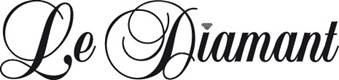 1                        Membership season 2021                    1                        Membership season 2021                    1                        Membership season 2021                    1                        Membership season 2021                    1                        Membership season 2021                    1                        Membership season 2021                    1                        Membership season 2021                    1                        Membership season 2021                    1                        Membership season 2021                    1                        Membership season 2021                    1                        Membership season 2021                    Membership form Membership form Membership form Membership form Membership form Membership form Membership form Membership form Membership form Membership form Membership form Membership form Please fill out this form in print.Please fill out this form in print.Please fill out this form in print.Please fill out this form in print.Please fill out this form in print.Please fill out this form in print.Please fill out this form in print.Please fill out this form in print.Please fill out this form in print.Please fill out this form in print.Please fill out this form in print.Please fill out this form in print.Check the category in which you want to become a member of the club.Check the category in which you want to become a member of the club.Check the category in which you want to become a member of the club.Check the category in which you want to become a member of the club.Check the category in which you want to become a member of the club.Check the category in which you want to become a member of the club.Check the category in which you want to become a member of the club.Check the category in which you want to become a member of the club.Check the category in which you want to become a member of the club.Check the category in which you want to become a member of the club.Check the category in which you want to become a member of the club.Check the category in which you want to become a member of the club.7 DAYS            SPOUSE 7 DAYS7 DAYS            SPOUSE 7 DAYS7 DAYS            SPOUSE 7 DAYS7 DAYS            SPOUSE 7 DAYS5 DAYS (week) SPOUSE 5 DAYS5 DAYS (week) SPOUSE 5 DAYS5 DAYS (week) SPOUSE 5 DAYS5 DAYS (week) SPOUSE 5 DAYS5 DAYS (week) SPOUSE 5 DAYS5 DAYS (week) SPOUSE 5 DAYSINTERMEDIARE AINTERMEDIARE BSat / Sun After 11:00INTERMEDIARE AINTERMEDIARE BSat / Sun After 11:00)MEMBER:  20 GAMES                   30 GAMES                    40 GAMES                     JUNIOR)MEMBER:  20 GAMES                   30 GAMES                    40 GAMES                     JUNIOR)MEMBER:  20 GAMES                   30 GAMES                    40 GAMES                     JUNIOR)MEMBER:  20 GAMES                   30 GAMES                    40 GAMES                     JUNIOR)MEMBER:  20 GAMES                   30 GAMES                    40 GAMES                     JUNIOR)MEMBER:  20 GAMES                   30 GAMES                    40 GAMES                     JUNIOR)MEMBER:  20 GAMES                   30 GAMES                    40 GAMES                     JUNIOR)MEMBER:  20 GAMES                   30 GAMES                    40 GAMES                     JUNIOR)MEMBER:  20 GAMES                   30 GAMES                    40 GAMES                     JUNIOR)MEMBER:  20 GAMES                   30 GAMES                    40 GAMES                     JUNIOR)MEMBER:  20 GAMES                   30 GAMES                    40 GAMES                     JUNIOR)MEMBER:  20 GAMES                   30 GAMES                    40 GAMES                     JUNIORFirst nameFirst nameFirst nameLast nameLast nameLast nameLast nameLast nameLast nameLast nameLast nameDate of birthCivic number and streetCivic number and streetCivic number and streetCivic number and streetCivic number and streettowntowntowntowntowntownZip codeEmail (in print please)Email (in print please)Email (in print please)Home phoneHome phoneHome phoneHome phoneHome phonecellularcellularcellularcellularName of person to contact in an emergencyName of person to contact in an emergencyName of person to contact in an emergencyContact phoneContact phoneContact phoneContact phoneContact phoneOtherOtherOtherOtherI want to have one or the following servicesI want to have one or the following servicesI want to have one or the following servicesI want to have one or the following servicesI want to have one or the following servicesI want to have one or the following servicesI want to have one or the following servicesI want to have one or the following servicesI want to have one or the following servicesI want to have one or the following servicesI want to have one or the following servicesI want to have one or the following servicesIf you were a member of other clubs in previous years, please enter the names of the clubsIf you were a member of other clubs in previous years, please enter the names of the clubsIf you were a member of other clubs in previous years, please enter the names of the clubsIf you were a member of other clubs in previous years, please enter the names of the clubsIf you were a member of other clubs in previous years, please enter the names of the clubsIf you were a member of other clubs in previous years, please enter the names of the clubsIf you were a member of other clubs in previous years, please enter the names of the clubsIf you were a member of other clubs in previous years, please enter the names of the clubsIf you were a member of other clubs in previous years, please enter the names of the clubsIf you were a member of other clubs in previous years, please enter the names of the clubsIf you were a member of other clubs in previous years, please enter the names of the clubsIf you were a member of other clubs in previous years, please enter the names of the clubsclubclubclubclubclubclubclubclubclubclubclubclubI've been playing golf for _______ years.I've been playing golf for _______ years.I've been playing golf for _______ years.I've been playing golf for _______ years.I've been playing golf for _______ years.I've been playing golf for _______ years. Handicap Handicap Handicap Handicap Handicap HandicapI certify that all the information is true. I acknowledge that I have received, read and understood the background information. I am committed to complying with the current and future rules of Le Diamant and Golf Club and Le Champêtre Golf Club.I certify that all the information is true. I acknowledge that I have received, read and understood the background information. I am committed to complying with the current and future rules of Le Diamant and Golf Club and Le Champêtre Golf Club.I certify that all the information is true. I acknowledge that I have received, read and understood the background information. I am committed to complying with the current and future rules of Le Diamant and Golf Club and Le Champêtre Golf Club.I certify that all the information is true. I acknowledge that I have received, read and understood the background information. I am committed to complying with the current and future rules of Le Diamant and Golf Club and Le Champêtre Golf Club.I certify that all the information is true. I acknowledge that I have received, read and understood the background information. I am committed to complying with the current and future rules of Le Diamant and Golf Club and Le Champêtre Golf Club.I certify that all the information is true. I acknowledge that I have received, read and understood the background information. I am committed to complying with the current and future rules of Le Diamant and Golf Club and Le Champêtre Golf Club.I certify that all the information is true. I acknowledge that I have received, read and understood the background information. I am committed to complying with the current and future rules of Le Diamant and Golf Club and Le Champêtre Golf Club.I certify that all the information is true. I acknowledge that I have received, read and understood the background information. I am committed to complying with the current and future rules of Le Diamant and Golf Club and Le Champêtre Golf Club.I certify that all the information is true. I acknowledge that I have received, read and understood the background information. I am committed to complying with the current and future rules of Le Diamant and Golf Club and Le Champêtre Golf Club.I certify that all the information is true. I acknowledge that I have received, read and understood the background information. I am committed to complying with the current and future rules of Le Diamant and Golf Club and Le Champêtre Golf Club.I certify that all the information is true. I acknowledge that I have received, read and understood the background information. I am committed to complying with the current and future rules of Le Diamant and Golf Club and Le Champêtre Golf Club.I certify that all the information is true. I acknowledge that I have received, read and understood the background information. I am committed to complying with the current and future rules of Le Diamant and Golf Club and Le Champêtre Golf Club.Member's signatureMember's signatureMember's signatureMember's signatureMember's signatureMember's signatureMember's signatureMember's signatureMember's signatureMember's signatureMember's signatureMember's signature